比賽流程圖(幼兒組、戊組、丁組、丙組、乙組)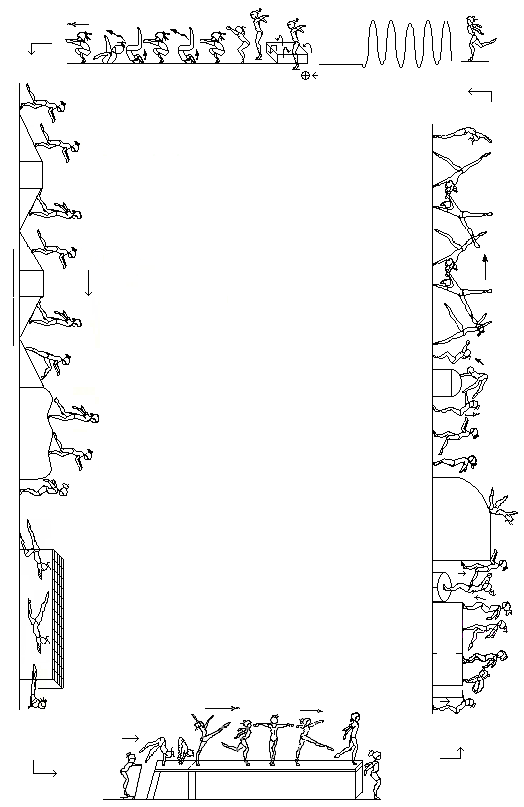 